Открытое занятие по живописи в младшей группе (1 класс)преподаватель высшей квалификационной категории Гадельшина Светлана СергеевнаТема: Мастер-класс по технике акварели. В теплых тонах «Закат»Задание: Выполнить пейзаж в теплой цветовой гамме Цель занятия: Познакомить с элементарными навыками техники живописи акварелью, заключающимися в одном из приемов – последовательном наложении слоев красок и плавного перехода одного цвета  другой. Научить представлению учащихся о пространстве, и способах его передачи в работе.Задачи занятия:учить детей любить свою малую родину посредством художественного творчествазакрепить знания, умения, навыки учащихся, расширить представление об окружающемразвивать коммуникативные качества детейвоспитывать устойчивый интерес к изобразительной деятельности   Формы и методы работы: объяснительно-иллюстративный, фронтальная и индивидуальная.Форма проведения: групповая      Материалы и инструменты:Краски акварельныеКистиОбразцы детских работ Репродукции пейзажа в теплой  гаммеЛисты бумаги для акварелиБанки для водыПалитры                              План занятия:Организация начала занятия Беседа. Просмотр репродукций художников пейзажистовВыполнение работыПросмотр работ. Подведение итоговХод урока1. Организация начала занятия.Здравствуйте, ребята. Работать будем акварелью. Проверьте, все ли подготовлено у нас для работы.2. Беседа Давайте подумаем и ответим,  какие цвета мы называем теплыми? (желтый, оранжевый, красный). Правильно, цвета, которые напоминают нам солнце, огонь. Сейчас я покажу вам пейзажи, выполненные художниками. Мы видим закаты на море, на реке, озере, силуэты домов, разных деревьев и кустарников, камышей, травы, горы и скалы, лодочки и парусники…, силуэты людей. На ярком фоне силуэтные рисунки очень контрастные. Сейчас мы вместе разберем последовательность создания вот такого пейзажа в теплой цветовой гамме, а затем каждый из вас создаст свой «закат»3. Выполнение заката в теплой цветовой гамме .Готовы? Начинаем работу. Сначала надо намочить бумагу. Напитаем ее водой. Следующий этап – акварельный.  Лист тонируем теплым цветом – желтой краской, чтобы у нас была возможность работать лессировкой, то есть тонкими прозрачными мазками (напитываем бумагу водой, тонируем).Ближе к краям бумаги  в желтый цвет вливаем оранжевый, а в оранжевый, красный. Получился плавный переход (центр желтый, а края красные) теперь нужно хорошо высушить фон и при помощи теплых тонов наносим силуэтные изображения:1 Задний план ;линия горизонта, рисуем деревья, горы2 Первый план: берега, камни, трава 3 Прорисовываем силуэтные изображения деревьев, пальм, парусника и т.д. 4 Белым цветом рисуем диск заходящего солнца и солнечную дорожку на воде.4. Просмотр работ.Молодцы. Пейзажи закатов получились замечательные. Анализ выполненных детских рисунок(устраивается просмотр работ)Ожидаемый результат реализация каждым ребенком собственного замысла рисунка;
воспитание устойчивого интереса к изобразительной деятельности;
формирование у детей нравственных качеств: любовь к Родине, бережное отношение природе ВЫСТАВКА РАБОТ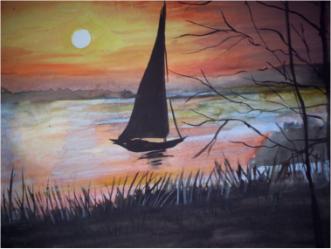 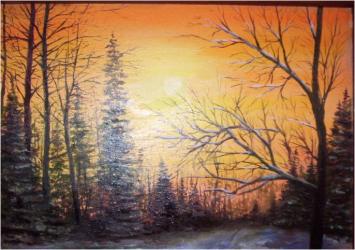 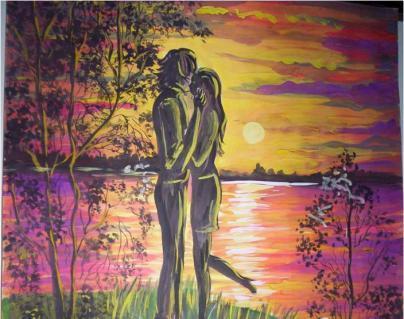 